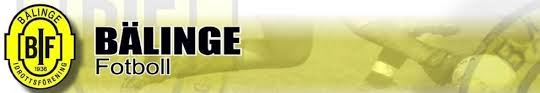 LagindelningLag SvartOliwia HWilmaElsaSigneEster BFelicia HMoa DAgnes PBellaNoraLivLedareJohan HMarieJohan BManneLag GulLina MVEster SNellieOlivia REmilieThindraFelicia RMoa AAgnes LIdaVera ELedareMonicaJerkerGunillaAndreas